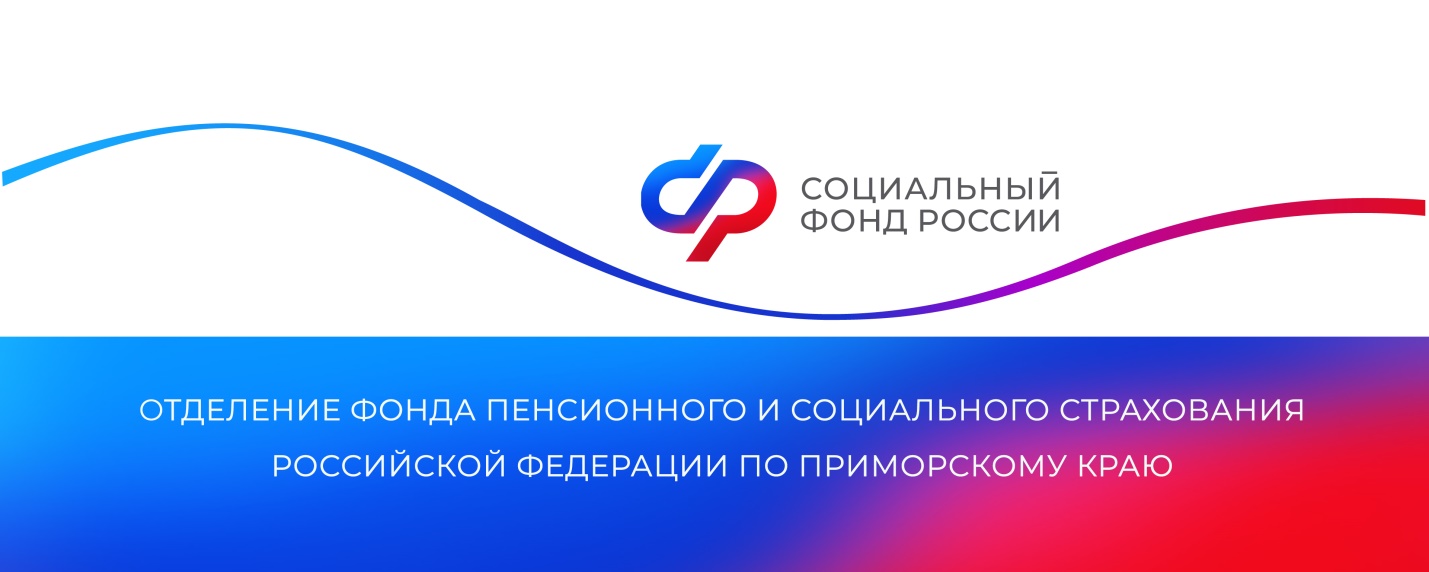 Более 7 тысяч приморцев заблаговременно подготовились к пенсииВ 2023 году 7 055 предпенсионеров обратились в Отделение СФР по Приморскому краю для оценки документов, необходимых для установления пенсий.«Целью заблаговременной работы является максимальный учет всех заработанных пенсионных прав на индивидуальном лицевом счете, что позволяет сократить срок назначения пенсии. В связи с этим за 2 года до наступления пенсионного возраста либо предполагаемой даты выхода на досрочную пенсию гражданину необходимо обратиться в региональное Отделение Социального фонда России», —отметила руководитель краевого ОСФР Александра Вовченко.Подать документы можно в клиентскую службу Отделения фонда либо через кадровую службу работодателя (в случае если между работодателем и Отделением СФР заключено соглашение об электронном взаимодействии). Нужно будет представить паспорт или иной документ, удостоверяющий личность, а также имеющиеся в распоряжении документы о стаже, обучении, об изменении фамилии, имени или отчества (при необходимости), свидетельства о рождении детей, военный билет.В рамках проведения заблаговременной работы специалисты ОСФР проверят правильность оформления документов, оценят полноту и достоверность содержащихся в них сведений, проведут анализ представленных документов и, при необходимости, направят запросы о представлении дополнительных документов, подтверждающих страховой стаж или стаж работы с особыми условиями труда.О результатах проведенной оценки документов Отделение СФР по Приморскому краю проинформирует гражданина через работодателя или по почте. Подать заявление для назначения пенсии можно будет на портале Госуслуг за месяц до даты возникновения права на нее. Пресс-службаОтделения Социального фонда Россиипо Приморскому краюpressa@25.sfr.gov.ru